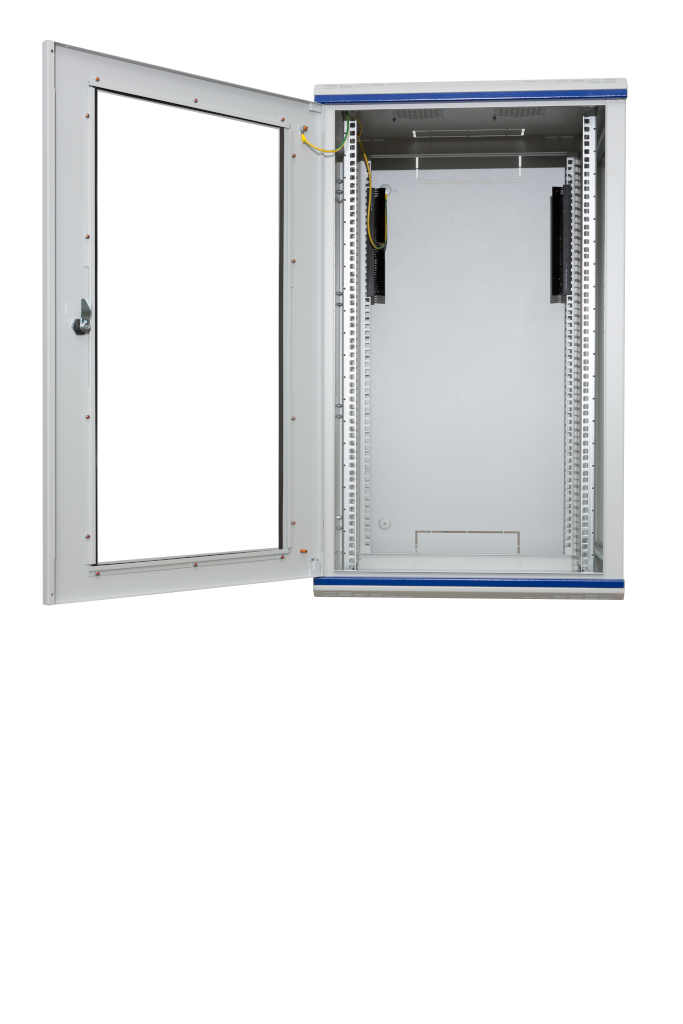  Bild nicht in Originalgröße.Datenschrank
Datarack WandschrankAbmessungen:Breite: 600 mmHöhe: 460 mmTiefe: 500 mmWandschrank, LeerschrankMontageart: Aufputzfür den Innenbereich, mit Türgeltende Normen: DIN EN 61439-1; VDE 0660-600-1Schutzart IP43 (geerdet), pulverbeschichtet, in RAL 7035, Gehäuse aus Stahlblech, Tür mit Sichtscheibe und Knebelverschluss, Gehäuse aufklappbar, Seitenwände geschlossen, Kabeleinführung über Aussparung im Dach, Bodenblech belüftet, 

Fabrikat: Alphatec oder gleichwertigEinheit: Stk. 
Artikelnummer: DRW950gewähltes Fabrikat/Typ: '___________/___________'liefern, montieren und betriebsfertig anschließen.